    ЉАРАР				            ПОСТАНОВЛЕНИЕ «____» ______________2023 й.       № _______            «____» ______________2023 г.О внесении изменений в административный регламент предоставления муниципальной услуги «Выдача уведомления о соответствии параметров, указанных в уведомлении о планируемых строительстве или реконструкции объекта индивидуального жилищного строительства или садового дома, установленным параметрам и допустимости размещения объекта индивидуального жилищного строительства или садового дома на земельном участке, в том числе в результате изменения параметров планируемого строительства или реконструкции объекта индивидуального жилищного строительства или садового дома» на территории городского округа город Октябрьский Республики Башкортостан, утвержденный постановлением администрации городского округа город Октябрьский Республики Башкортостан от 01.02.2023 № 153          В соответствии Федеральным законом от 6 октября 2003 года № 131-ФЗ «Об общих принципах организации местного самоуправления в  Российской Федерации», Федеральным законом от  27 июля 2010 года  № 210-ФЗ «Об организации предоставления государственных и муниципальных услуг», Уставом городского округа город Октябрьский Республики Башкортостан, постановлением администрации от 31 октября 2019 года № 4664 «О разработке и утверждении административных регламентов осуществления муниципального контроля и административных регламентов предоставления муниципальных услуг»ПОСТАНОВЛЯЮ:1. Внести в административный регламент предоставления муниципальной услуги «Выдача уведомления о соответствии параметров, указанных в уведомлении о планируемых строительстве или реконструкции объекта индивидуального жилищного строительства или садового дома, установленным параметрам и допустимости размещения объекта индивидуального жилищного строительства или садового дома на земельном участке, в том числе в результате изменения параметров планируемого строительства или реконструкции объекта индивидуального жилищного строительства или садового дома» на территории городского округа  город   Октябрьский  Республики   Башкортостан,   утвержденный постановлением администрации городского округа город Октябрьский Республики Башкортостан от 01.02.2023 № 153, следующие изменения:пункт 2.9.1.2 после слов «(далее – ЕГРН)» дополнить словами «, либо документы, выданные (оформленные) в ходе гражданского или административного судопроизводства либо судопроизводства в арбитражных судах, в том числе решения, приговоры, определения и постановления судов общей юрисдикции и арбитражных судов.»;пункт 2.11 после слов «(при наличии)» дополнить словами «, документы, выданные (оформленные) в ходе гражданского или административного судопроизводства либо судопроизводства в арбитражных судах, в том числе решения, приговоры, определения и постановления судов общей юрисдикции и арбитражных судов;»;дополнить пункт 6.4 абзацем следующего содержания: «представленные заявителем в форме документов на бумажном носителе заявление и прилагаемые к нему документы переводятся работником многофункционального центра в форму электронного документа и (или) электронных образов документов. Электронные документы и (или) электронные образы документов заверяются усиленной квалифицированной электронной подписью должностного лица многофункционального центра, направляются в отдел архитектуры и градостроительства с использованием АИС МФЦ и защищенных каналов связи, обеспечивающих защиту передаваемой информации и сведений от неправомерного доступа, уничтожения, модификации, блокирования, копирования, распространения, иных неправомерных действий.».2. Настоящее постановление обнародовать в читальном зале архивного отдела администрации, разместить на официальном сайте городского округа Октябрьский Республики Башкортостан (www.oktadm.ru), а также в сети «Интернет» на Едином портале государственных и муниципальных услуг.3. Контроль за исполнением настоящего постановления возложить на первого заместителя главы администрации М.А. Черкашнева.Глава администрации	     			   	                                  А.Н. ШмелевБАШЉОРТОСТАН РЕСПУБЛИКАЋЫОктябрьский ҡалаһы
ҡала округы ХАКИМИӘТЕ452600, Октябрьский ҡалаһы,
Чапаев урамы, 23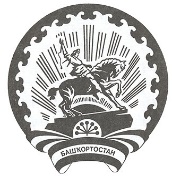 РЕСПУБЛИКА БАШКОРТОСТАНАДМИНИСТРАЦИЯгородского округа
город Октябрьский452600, город Октябрьский,
улица Чапаева, 23